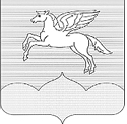 АДМИНИСТРАЦИЯ ГОРОДСКОГО ПОСЕЛЕНИЯ «ПУШКИНОГОРЬЕ» ПУШКИНОГОРСКОГО РАЙОНА ПСКОВСКОЙ ОБЛАСТИПОСТАНОВЛЕНИЕ    11.04.2024 № 89 Об   утверждении   Административного   регламента  предоставления муниципальной услуги «Установлениесервитута в отношении земельного участка, находящегося в государственной или муниципальной собственности или государственная собственность на который не разграничена» на территории муниципального образования «Пушкиногорье»		В соответствии с Федеральным законом от 06.10.2003 № 131-ФЗ «Об общих принципах организации местного самоуправления в Российской Федерации», Федеральным законом от 27.07.2010 № 210-ФЗ «Об организации предоставления государственных и муниципальных услуг», Земельным кодексом РФ, Уставом  муниципального образования «Пушкиногорье»,Администрация городского поселения «Пушкиногорье»ПОСТАНОВЛЯЕТ:          1. Утвердить Административный регламент предоставления муниципальной услуги «Установление сервитута в отношении земельного участка, находящегося в государственной или муниципальной собственности или  государственная собственность на который не разграничена» на территории муниципального образования «Пушкиногорье».           2. Настоящее постановление вступает в силу со дня его официального обнародования.          3. Обнародовать настоящее Постановление  в соответствии с Уставом и разместить на официальном сайте муниципального образования «Пушкиногорье»  http://pgori.ru в сети "Интернет".          4. Контроль за исполнением настоящего постановления оставляю за             собой.Глава  Администрации городскогопоселения «Пушкиногорье»                                                         А.В.АфанасьевПриложение к Постановлению Администрации городского поселения «Пушкиногорье» от 11.04.2024 № 89  Административный регламент предоставления муниципальной услуги «Установление сервитута в отношении земельного участка, находящегося в государственной или муниципальной собственности или государственная собственность на который не разграничена» на территории муниципального образования «Пушкиногорье» 1. Общие положения          1.1.Административный регламент  предоставления муниципальной  услуги «Установление сервитута в отношении земельного участка, находящегося	в государственной	или     муниципальной собственности или государственная собственность на который не разграничена» разработан в целях повышения       качества	и       доступности предоставления муниципальной  услуги, определяет стандарт, сроки и последовательность действий (административных           процедур)           при           осуществлении           полномочий  муниципального образования «Пушкиногорье».          1.1.1.При наступлении событий, являющихся основанием для предоставления муниципальных услуг, орган, предоставляющий  муниципальную услугу, вправе:	1) проводить мероприятия, направленные на подготовку результатов предоставления муниципальных услуг, в том числе направлять межведомственные запросы, получать на них ответы, после чего уведомлять заявителя о возможности подать запрос о предоставлении соответствующей услуги для немедленного получения результата предоставления такой услуги;	2) при условии наличия запроса заявителя о предоставлении  муниципальных услуг, в отношении которых у заявителя могут появиться основания для их предоставления ему в будущем, проводить мероприятия, направленные на формирование результата предоставления соответствующей услуги, в том числе направлять межведомственные запросы, получать на них ответы, формировать результат предоставления соответствующей услуги, а также предоставлять его заявителю с использованием портала государственных и муниципальных услуг и уведомлять заявителя о проведенных мероприятиях.  	Случаи и порядок предоставления  муниципальных услуг в упреждающем (проактивном) режиме в соответствии с  пунктом 1.1.1. устанавливаются административным регламентом.      Круг Заявителей	1.2. Заявителями на получение муниципальной  услуги являются физические лица, юридические лица и индивидуальные предприниматели.Требования к порядку информированияо предоставлении муниципальной  услуги          1.3. Информирование   о  порядке  предоставления   муниципальной  услуги осуществляется:            1)	непосредственно при личном приеме заявителя в Администрации городского поселения «Пушкиногорье» (далее - Уполномоченный орган) или многофункциональном центре предоставления государственных и муниципальных услуг (далее - многофункциональный центр);           2) по телефону Уполномоченным органом  или многофункционального                                                                                                      центра;          3)письменно, в том числе посредством электронной почты, факсимильной связи;           4)посредством размещения в открытой и доступной форме информации: в федеральной      государственной      информационной      системе      «Единый      портал государственных и муниципальных услуг (функций)» (https://www.gosuslugi.ru/) (далее - ЕПГУ); на официальном сайте Уполномоченного органа http://pgori.ru;           5)посредством размещения информации на информационных стендах Уполномоченного органа или многофункционального центра.            1.4.Информирование осуществляется по вопросам, касающимся:способов подачи заявления о предоставлении муниципальной  услуги;адресов Уполномоченного органа и многофункциональных центров, обращение в которые необходимо для предоставления муниципальной  услуги;          справочной информации о работе Уполномоченного органа;          документов, необходимых для предоставления муниципальной  услуги и услуг, которые являются необходимыми и обязательными для предоставления муниципальной  услуги;          порядка и сроков предоставления муниципальной  услуги;           порядка получения сведений о ходе рассмотрения заявления о предоставлении  муниципальной услуги и  о результатах предоставления муниципальной услуги;          по вопросам предоставления услуг, которые являются необходимыми и обязательными для предоставления муниципальной  услуги;           порядка досудебного (внесудебного) обжалования действий (бездействия) должностных лиц, и принимаемых ими решений при предоставлении муниципальной  услуги.           Получение информации по вопросам предоставления муниципальной  услуги и услуг, которые являются необходимыми и обязательными для предоставления муниципальной  услуги осуществляется бесплатно.          1.5.При устном обращении Заявителя (лично или по телефону) должностное лицо Уполномоченного	органа, работник  многофункционального	центра, осуществляющий консультирование, подробно и в вежливой (корректной) форме информирует обратившихся по интересующим вопросам.          Ответ на телефонный звонок должен начинаться с информации о наименовании органа, в который позвонил Заявитель, фамилии, имени, отчества (последнее - при наличии) и должности специалиста, принявшего телефонный звонок.          Если должностное лицо Уполномоченного органа не может самостоятельно дать ответ, телефонный звонок должен быть переадресован (переведен) на другое должностное лицо или же обратившемуся лицу должен быть сообщен телефонный номер, по которому можно будет получить необходимую информацию          Если подготовка ответа требует продолжительного времени, он предлагает Заявителю один из следующих вариантов дальнейших действий:          - изложить обращение в письменной форме; назначить другое время для консультаций.          Должностное	лицо	Уполномоченного	органа	не	вправе осуществлять информирование,     выходящее	за	рамки     стандартных     процедур     и	условий предоставления муниципальной  услуги, и влияющее прямо или косвенно на принимаемое решение.          Продолжительность информирования по телефону не должна превышать 10 минут.           Информирование осуществляется в соответствии с графиком приема граждан.           1.6.По письменному обращению должностное лицо Уполномоченного органа, ответственный	за	предоставление	муниципальной	услуги, подробно в письменной форме разъясняет гражданину сведения по вопросам, указанным в пункте 1.5. настоящего Административного регламента в порядке, установленном Федеральным законом от 2 мая 2006 г. № 59-ФЗ «О порядке рассмотрения обращений граждан Российской Федерации» (далее - Федеральный закон № 59-ФЗ).           1.7.На ЕПГУ размещаются сведения, которые являются необходимыми обязательными для предоставления муниципальной  услуги, предусмотренные Положением о федеральной государственной информационной системе «Федеральный реестр государственных и муниципальных услуг (функций)», утвержденным постановлением Правительства Российской Федерации от 24 октября 2011 года № 861.            Доступ к информации о сроках и порядке предоставления муниципальной  услуги осуществляется без выполнения заявителем каких-либо требований, в том числе без использования программного обеспечения, установка которого на технические средства заявителя требует заключения лицензионного или иного соглашения с	правообладателем программного обеспечения, предусматривающего взимание платы, регистрацию или авторизацию заявителя, или предоставление им персональных данных.          1.8.На официальном сайте Уполномоченного органа, на стендах в местах предоставления муниципальной  услуги и услуг, которые являются необходимыми	и	обязательными	для	предоставления	услуги,	и	в многофункциональном центре размещается следующая справочная информация:о месте нахождения и графике работы Уполномоченного органа и их структурных подразделений, ответственных за предоставление муниципальной  услуги, а также многофункциональных центров;           -справочные телефоны структурных подразделений Уполномоченного органа, ответственных за предоставление муниципальной  услуги, в том числе номер телефона-автоинформатора (при наличии);          - адрес официального сайта, а также электронной почты и (или) формы обратной связи Уполномоченного органа в сети «Интернет».          1.9.В залах ожидания Уполномоченного органа размещаются нормативные правовые    акты, регулирующие порядок предоставления муниципальной  услуги, в том числе Административный регламент, которые по требованию заявителя предоставляются ему для ознакомления.           1.10.     Размещение информации о порядке предоставления муниципальной        услуги       на       информационных       стендах       в       помещении многофункционального центра осуществляется в соответствии с соглашением, заключенным между многофункциональным центром и Уполномоченным органом с учетом	требований	к информированию,	установленных	Административным регламентом.          1.11.Информация	о	ходе	рассмотрения	заявления	о предоставлении   муниципальной    услуги и о    результатах  предоставления                                       муниципальной  услуги может быть получена заявителем (его представителем) в личном кабинете на ЕПГУ, а также в соответствующем структурном подразделении Уполномоченного органа при обращении заявителя лично, по телефону посредством электронной почты.2. Стандарт предоставления муниципальной  услугиНаименование муниципальной  услуги          2.1. Муниципальная  услуга «Установление сервитута в отношении земельного участка, находящегося в государственной или муниципальной собственности или государственная собственность на который не разграничена».Наименование органа  местного самоуправления, предоставляющего муниципальную услугу          2.2. Муниципальная услуга предоставляется Уполномоченным органом – Администрацией городского поселения «Пушкиногорье          2.3.В предоставлении муниципальной  услуги принимают участие Уполномоченные органы (многофункциональные центры при наличии соответствующего соглашения о взаимодействии).          При предоставлении муниципальной услуги Уполномоченный орган взаимодействует с:          1) Федеральной налоговой службой России для	подтверждения принадлежности Заявителя к категории юридических лиц или индивидуальных предпринимателей.          2.4. При предоставлении муниципальной услуги Уполномоченному органу запрещается требовать от заявителя осуществления действий, в том числе согласований, необходимых для получения муниципальной  услуги и связанных с обращением в иные государственные органы и организации, за исключением получения услуг, включенных в перечень услуг, которые      являются	необходимыми     и	обязательнымидля предоставления муниципальной услуги. Описание результата предоставления муниципальной  услуги          2.5. Результатом предоставления муниципальной  услуги является:          1) уведомление о возможности заключения соглашения об установлении сервитута в предложенных заявителем границах (форма приведена в Приложении № 1 к настоящему Административному регламенту);          2) предложение о заключении соглашения об установлении сервитута в иных границах с приложением схемы границ сервитута на кадастровом плане территории (форма приведена в Приложении № 2 к настоящему Административному регламенту); 3) проект соглашения об установлении сервитута (форма приведена в Приложении № 3 к настоящему Административному регламенту);          4) решение об отказе в предоставлении услуги (форма приведена в Приложении № 5 к настоящему Административному регламенту).Срок предоставления муниципальной  услуги, в том числе с учетом необходимости обращения в организации, участвующие в предоставлении муниципальной  услуги, срок приостановления предоставления муниципальной  услуги, срок выдачи (направления) документов, являющихся результатом предоставления муниципальной  услуги          2.6. Срок	предоставления муниципальной услуги определяется в соответствии с Земельным кодексом Российской Федерации.Нормативные правовые акты, регулирующие предоставление муниципальной  услуги          2.7.Перечень нормативных правовых актов, регулирующих предоставление муниципальной  услуги:          1) Земельный кодекс Российской Федерации от 25.10.2001 № 136-ФЗ;              	2)Федеральныйзаконот25.10.2001№137ФЗ«ОвведениивдействиеЗемельного кодекса Российской Федерации»;	3) Гражданский кодекс Российской Федерации (часть первая) от 30.11.1994 № 51-ФЗ;	4) Федеральный закон от 13.07.2015 № 218-ФЗ «О государственной регистрации недвижимости»;           Перечень	нормативных	правовых	актов,	регулирующих предоставление муниципальной  услуги (с указанием их реквизитов и источников официального      опубликования),	размещены в федеральной      государственнойинформационной системе «Федеральный реестр государственных и муниципальных услуг(функций)»инаЕПГУ.            Уполномоченный орган обеспечивает размещение и актуализацию перечня нормативных правовых актов, регулирующих предоставление муниципальной  услуги, на официальном сайте Уполномоченного органа в сети Интернет, а также в соответствующем разделе федерального реестра.Исчерпывающий перечень документов, необходимых в соответствии с нормативными правовыми актами для предоставления муниципальной  услуги и услуг, которые являются необходимыми и обязательными для предоставления муниципальной  услуги, подлежащих представлению заявителем, способы их получения заявителем, в том числе в электронной форме, порядок их представления          2.8. Для получения муниципальной  услуги заявитель представляет:          1) Заявление о предоставлении муниципальной  услуги по форме, согласно приложению № 5 к настоящему Административному регламенту.          В случае направления заявления посредством ЕПГУ формирование заявления осуществляется посредством заполнения интерактивной формы на ЕПГУ без необходимости дополнительной подачи заявления в какой-либо иной форме.          В заявлении также указывается один из следующих способов направления результата предоставления муниципальной  услуги:           - в форме электронного документа в личном кабинете на ЕПГУ;           - на бумажном носителе в виде распечатанного экземпляра электронного документа в Уполномоченном органе, многофункциональном центре;	- на бумажном носителе в Уполномоченном органе, многофункциональном центре;          2) В целях предоставления муниципальных услуг установление личности заявителя может осуществляться в ходе личного приема посредством предъявления паспорта гражданина Российской Федерации либо иного документа, удостоверяющего личность, в соответствии с законодательством Российской Федерации или посредством идентификации и аутентификации в органах, предоставляющих государственные услуги, органах, предоставляющих муниципальные услуги, многофункциональных центрах с использованием информационных технологий, предусмотренных частью 18 статьи 14_1 Федерального закона от 27 июля 2006 года N 149-ФЗ "Об информации, информационных технологиях и о защите информации".          3) Документ,	подтверждающий	полномочия	представителя Заявителя действовать от имени Заявителя (в случае обращения за предоставлением услуги представителя Заявителя). При обращении посредством ЕПГУ указанный документ, выданный организацией, удостоверяется усиленной квалифицированной электронной подписью правомочного должностного лица организации, а документ, выданный физическим лицом, - усиленной квалифицированной электронной подписью нотариуса с приложением файла открепленной усиленной квалифицированной электронной подписи в формате sig3;          4) Схема границ сервитута на кадастровом плане территории.          2.9. Заявления	и	прилагаемые	документы,	указанные	вПункте 2.8. Административного регламента, направляются (подаются) в Уполномоченный орган в электронной форме путем заполнения формы запроса через личный кабинет на ЕПГУ.Исчерпывающий перечень документов, необходимых в соответствии с нормативными правовыми актами для предоставления муниципальной  услуги, которые находятся в распоряжении государственных органов, органов местного самоуправления и иных органов, участвующих в предоставлении государственных или муниципальных услуг           2.10. Перечень услуг, которые являются необходимыми и обязательными для предоставления  муниципальной услуги и предоставляются Уполномоченным органом,  утверждается: 1) нормативным правовым актом представительного органа местного самоуправления   муниципального образования «Пушкиногорье»           2.11.При	предоставлении муниципальной услуги запрещается требовать от заявителя:          1) предоставления на бумажном носителе документов и информации, электронные образы которых ранее были заверены в соответствии с пунктом 7_2 части 1 статьи 16  Федерального закона № 210, за исключением случаев, если нанесение отметок на такие документы либо их изъятие является необходимым условием предоставления муниципальной услуги, и иных случаев, установленных федеральными законами.Исчерпывающий перечень оснований для отказа в приеме документов, необходимых для предоставления муниципальной услуги 2.12. Основаниями для отказа в приеме к рассмотрению документов, необходимых для предоставления муниципальной услуги,  являются:	Неполное заполнение полей в форме заявления, в том числе в интерактивной форме заявления на ЕПГУ; 2.12.1. Подача запроса о предоставлении услуги и документов, необходимых для предоставления услуги, в электронной форме с нарушением установленных требований; 2.12.2. Представление неполного комплекта документов; 2.12.3. Документы содержат повреждения, наличие которых не позволяет в полном объеме использовать информацию и сведения, содержащиеся в документах для предоставления услуги; 2.12.4. Представленные заявителем документы содержат подчистки и исправления текста, не заверенные в порядке, установленном законодательством Российской Федерации; 2.12.5. Представленные документы утратили силу на момент обращения за услугой (документ, удостоверяющий личность; документ, удостоверяющий полномочия представителя Заявителя, в случае обращения за предоставлением                       услуги указанным лицом); 2.12.6. Наличие противоречивых сведений в заявлении и приложенных к                          нему документах; 2.12.7. Заявление подано в орган государственной власти, орган местного  самоуправления, в полномочия которых не входит предоставление услуги. 2.13. Решение об отказе в приеме документов, необходимых для предоставления муниципальной услуги, по форме, приведенной в приложении № 5 к настоящему Административному регламенту, направляется в личный кабинет Заявителя на ЕПГУ не позднее первого рабочего дня, следующего  за днем подачи заявления. 2.14. Отказ в приеме документов, необходимых для предоставления муниципальной услуги, не препятствует повторному обращению Заявителя за предоставлением муниципальной услуги.Исчерпывающий перечень оснований для приостановленияили отказа в предоставлении муниципальной  услуги          2.13.Оснований для приостановления предоставления муниципальной услуги  законодательством Российской Федерации не предусмотрено.          2.13.1 Заявление об установлении  сервитута  направлено в орган исполнительной власти или орган местного самоуправления, которые не вправе заключать соглашение об установлении сервитута.          2.13.2 Установлено, что планируемое на условиях сервитута использование земельного участка не допускается в соответствии с федеральными законами.          2.13.3 Установлено, что установление сервитута приведет к невозможности использовать земельный участок в соответствии с его разрешенным использованием или к существенным затруднениям в использовании земельного участка.          2.13.4 Документы (сведения), представленные заявителем, противоречат документам (сведениям), полученным в рамках межведомственного взаимодействия.Перечень услуг, которые являются необходимыми и обязательными для предоставления муниципальной  услуги             2.14 Перечень услуг, которые являются необходимыми и обязательными для предоставления  муниципальных услуг и которые  предоставляются   Администрацией городского поселения «Пушкиногорье»  утверждается:  1) нормативным правовым актом представительного органа местного самоуправления муниципального образования «Пушкиногорье»Порядок, размер и основания взимания государственной пошлины или иной оплаты, взимаемой за предоставление муниципальной  услуги         2.15.Предоставление  муниципальной  услуги осуществляется бесплатно.Максимальный срок ожидания в очереди при подаче запроса о предоставлении государственной услуги и при получении результата предоставления муниципальной  услуги          2.17. Максимальный срок ожидания в очереди при подаче запроса о предоставлении муниципальной  услуги и при получении результата предоставления муниципальной услуги в Уполномоченном органе или многофункциональном центре составляет не более 15 минут.Срок и порядок регистрации запроса заявителя о предоставлении муниципальной  услуги, в том числе в электронной форме          2.18.Срок  регистрации заявления о предоставлении муниципальной услуги подлежат регистрации в Уполномоченном органе в течение 1 рабочего дня со дня получения заявления и документов, необходимых для предоставления муниципальной  услуги.Требования к помещениям, в которыхпредоставляется муниципальная услуга          2.19. Местоположение административных зданий, в которых осуществляется прием заявлений и документов, необходимых для предоставления муниципальной 	услуги,	а также выдача  результатов предоставления муниципальной  услуги, должно обеспечивать удобство для граждан с точки зрения пешеходной доступности от остановок общественного транспорта.          В случае, если имеется возможность организации стоянки (парковки) возле здания (строения), в котором размещено помещение приема и выдачи документов, организовывается стоянка (парковка) для личного автомобильного транспорта заявителей. За пользование стоянкой (парковкой) с заявителей плата не взимается.           На всех парковках общего пользования, в том числе около объектов социальной, инженерной и транспортной инфраструктур (жилых, общественных и производственных зданий, строений и сооружений, включая те, в которых расположены физкультурно-спортивные организации, организации культуры и другие организации), мест отдыха, выделяется не менее 10 процентов мест (но не менее одного места) для бесплатной парковки транспортных средств, управляемых инвалидами I, II групп, и транспортных средств, перевозящих таких инвалидов и (или) детей-инвалидов. На граждан из числа инвалидов III группы распространяются нормы настоящей части в порядке, определяемом Правительством Российской Федерации. На указанных транспортных средствах должен быть установлен опознавательный знак "Инвалид" и информация об этих транспортных средствах должна быть внесена в федеральный реестр инвалидов.          В целях обеспечения беспрепятственного доступа заявителей, в том числе передвигающихся на инвалидных колясках, вход в здание и помещения, в которых предоставляется  муниципальная  услуга, оборудуются пандусами, поручнями, тактильными (контрастными) предупреждающими элементами, иными специальными приспособлениями, позволяющими обеспечить беспрепятственный доступ и передвижение инвалидов, в соответствии с законодательством Российской Федерации о социальной защите инвалидов.           Центральный вход в здание Уполномоченного органа должен быть оборудован информационной табличкой (вывеской), содержащей информацию: 	- наименование; 	- местонахождение и юридический адрес; режим работы;	- график приема;	- номера телефонов для справок.          Помещения, в которых предоставляется муниципальная услуга, должны	соответствовать санитарно-эпидемиологическим правилам	и нормативам.          Помещения, в которых предоставляется муниципальная  услуга, оснащаются:          - противопожарной системой и средствами пожаротушения;           - системой оповещения о возникновении чрезвычайной ситуации;              - средствами оказания первой медицинской помощи;          - туалетными комнатами для посетителей.          Помещение для ожидания  оборудуется стульями, скамьями, количество которых определяется исходя из фактической нагрузки и возможностей для их размещения в помещении, а также информационными стендами.          Тексты материалов, размещенных на информационном стенде, печатаются удобным для чтения шрифтом, без исправлений, с выделением наиболее важных мест полужирным шрифтом.          Места для заполнения заявлений оборудуются стульями, столами (стойками), бланками заявлений, письменными принадлежностями.          Места приема Заявителей оборудуются информационными табличками (вывесками) с указанием:          - номера кабинета и наименования отдела;          - фамилии, имени и отчества (последнее	- при наличии), должности ответственного лица за прием документов;          - графика приема Заявителей.          Рабочее место каждого ответственного лица за прием документов, должно быть оборудовано персональным компьютером с возможностью доступа к необходимым информационным базам данных, печатающим устройством (принтером) и копирующим устройством.          Лицо, ответственное за прием документов, должно иметь настольную табличку с указанием фамилии, имени, отчества (последнее - при наличии) и должности.          При предоставлении муниципальной  услуги инвалидам обеспечиваются:          - возможность беспрепятственного доступа к объекту (зданию, помещению), в котором предоставляется муниципальная услуга;          - возможность самостоятельного передвижения по территории, на которой расположены здания и помещения, в которых предоставляется муниципальная услуга, а также входа в такие объекты и выхода из них, посадки в транспортное средство и высадки из него, в том числе с использование кресла-коляски;          - сопровождение инвалидов, имеющих стойкие расстройства функции зрения и самостоятельного передвижения;          - надлежащее размещение оборудования и носителей информации, необходимых для обеспечения беспрепятственного доступа инвалидов зданиям и помещениям, в которых предоставляется  муниципальная услуга 	- дублирование необходимой для инвалидов звуковой и зрительной информации, а также надписей, знаков и иной текстовой и графической информации знаками, выполненными рельефно-точечным шрифтом Брайля;	- допуск сурдопереводчика и тифлосурдопереводчика;	- допуск собаки-проводника при наличии документа, подтверждающего ее специальное обучение, на объекты (здания, помещения), в которых предоставляются муниципальные услуги;	- оказание инвалидам помощи в преодолении барьеров, мешающих получению ими муниципальных услуг наравне с другими лицами.Показатели доступности и качества муниципальной  услуги	2.20. Основными показателями доступности предоставления муниципальной  услуги являются:	2.21. Наличие полной и понятной информации о порядке, сроках и ходе предоставления муниципальной  услуги в информационно-телекоммуникационных сетях общего пользования (в том числе в сети «Интернет»).	2.22. Возможность получения заявителем уведомлений о предоставлении муниципальной  услуги с помощью ЕПГУ;          2.23. Возможность получения информации о ходе предоставления муниципальной     услуги, в том     числе	с     использованием информационно-коммуникационных технологий.           2.24. Основными показателями качества предоставления муниципальной  услуги являются:           2.25. Своевременность предоставления муниципальной  услуги в соответствии со стандартом ее предоставления, установленным настоящим Административным регламентом.          2.26. Минимально возможное количество взаимодействий гражданина с должностными лицами, участвующими  в предоставлении муниципальной  услуги.          2.27. Отсутствие обоснованных жалоб на действия (бездействие) сотрудников и их некорректное (невнимательное) отношение к заявителям.          2.28. Отсутствие нарушений установленных сроков в процессе предоставления муниципальной  услуги.          2.29. Отсутствие заявлений об оспаривании решений, действий (бездействия) Уполномоченного органа, его должностных лиц, принимаемых (совершенных) при предоставлении муниципальной  услуги, по итогам рассмотрения которых вынесены решения об удовлетворении (частичном удовлетворении) требований заявителей.Иные требования, в том числе учитывающие особенности предоставления государственной услуги в многофункциональных центрах, особенности предоставления муниципальной  услуги по экстерриториальному принципу и особенности предоставления муниципальной  услуги в электронной форме          2.30. Предоставление муниципальной услуги	по экстерриториальному принципу осуществляется в части обеспечения возможности подачи заявлений посредством ЕПГУ и получения результата муниципальной  услуги в многофункциональном центре.          2.31. Заявителям обеспечивается возможность представления заявления и прилагаемых документов в форме электронных документов посредством ЕПГУ.          В этом случае заявитель или его представитель авторизуется на ЕПГУ посредством подтвержденной учетной записи в ЕСИА, заполняет заявление о предоставлении  муниципальной услуги с	использованием интерактивной формы в электронном виде.          Заполненное заявление о предоставлении муниципальной  услуги отправляется заявителем вместе с прикрепленными электронными образамидокументов, необходимыми для предоставления муниципальной  услуги, в Уполномоченный орган. При авторизации в ЕСИА заявление о предоставлении муниципальной  услуги считается подписанным простой электронной подписью заявителя, представителя, уполномоченного на подписание заявления.          Результаты предоставления муниципальной услуги, указанные в пункте 2.5 настоящего Административного регламента, направляются заявителю, представителю в личный кабинет на ЕПГУ в форме электронного документа, подписанного усиленной квалифицированной электронной подписью уполномоченного должностного лица Уполномоченного органа в случае направления заявления посредством ЕПГУ.          В случае направления заявления посредством ЕПГУ результат предоставления муниципальной  услуги также может быть выдан заявителю на бумажном носителе в многофункциональном центре в порядке, указанном в заявлении предусмотренным пунктом 2.8 настоящего Административного регламента.	2.32. Электронные документы представляются в следующих форматах: xml, doc, docx, odt, xls, xlsx, ods, pdf, jpg, jpeg, zip, rar, sig, png, bmp, tiff.Допускается формирование электронного документа путем сканирования непосредственно с оригинала документа (использование копий не допускается), которое осуществляется с сохранением ориентации оригинала документа в разрешении 300 - 500 dpi (масштаб 1:1) с использованием следующих режимов:		- «черно-белый» (при отсутствии в документе графических изображений и (или) цветного текста);	- «оттенки серого» (при наличии в документе графических изображений, отличных от цветного графического изображения);	- «цветной» или «режим полной цветопередачи» (при наличии в документе цветных графических изображений либо цветного текста);	- сохранением всех аутентичных признаков подлинности, а именно: графической подписи лица, печати, углового штампа бланка;	- количество файлов должно соответствовать количеству документов, каждый из которых содержит текстовую и (или) графическую информацию.Электронные документы должны обеспечивать:	- возможность идентифицировать документ и количество листов в документе;	- для документов, содержащих структурированные по частям, главам, разделам (подразделам) данные и закладки, обеспечивающие переходы по оглавлению и (или) к содержащимся в тексте рисункам и таблицам.	Документы, подлежащие представлению в форматах xls, xlsx или ods, формируются в виде отдельного электронного документа.3. Состав, последовательность и сроки выполнения административных процедур (действий), требования к порядку их выполнения, в том числе особенности выполнения административных процедур в электронной формеИсчерпывающий перечень административных процедур 	3.1. Предоставление муниципальной услуги включает в себя следующие административные процедуры: 	проверка документов и регистрация заявления; 	получение сведений посредством Федеральной государственной информационной системы «Единая система межведомственного электронного взаимодействия» (далее – СМЭВ); 	рассмотрение документов и сведений; принятие решения; выдача результата; 	внесение результата муниципальной услуги в реестр юридически значимых записей.Перечень административных процедур (действий) при предоставлении муниципальной  услуги в электронной форме           3.2. При предоставлении муниципальной услуги в электронной форме заявителю обеспечиваются: 	запись на прием в Уполномоченный орган, многофункциональный центр предоставления муниципальной услуги для подачи заявления о предоставлении услуги, а также в случаях, предусмотренных административным регламентом предоставления услуги, возможность подачи такого заявления с одновременной записью на указанный прием;	получение информации о порядке и сроках предоставления муниципальной услуги; 	формирование заявления; 	прием и регистрация Уполномоченным органом заявления и иных документов, необходимых для предоставления муниципальной услуги;                 получение результата предоставления муниципальной услуги;  	                получение сведений о ходе рассмотрения заявления; 	осуществление оценки качества предоставления муниципальной услуги; 		досудебное (внесудебное) обжалование решений и действий (бездействия) Уполномоченного органа либо действия (бездействие) должностных лиц Уполномоченного органа, предоставляющего муниципальную услугу, либо муниципального служащего.              Осуществлять предоставление муниципальных услуг в электронной форме с использованием своих официальных сайтов дополнительно в случае, если в соответствии с федеральными законами или актами Правительства Российской Федерации соответствующие муниципальные услуги могут предоставляться с использованием таких официальных сайтов.Порядок осуществления административныхпроцедур (действий) в электронной форме	3.3. Формирование заявления.	Формирование заявления осуществляется посредством заполнения электронной формы заявления на ЕПГУ без необходимости дополнительной подачи заявления в какой-либо иной форме.	 Форматно-логическая проверка сформированного запроса осуществляется единым порталом автоматически на основании требований, определяемых органом (организацией), в процессе заполнения заявителем каждого из полей электронной формы запроса. При выявлении единым порталом некорректно заполненного поля электронной формы запроса заявитель уведомляется о характере выявленной ошибки и порядке ее устранения посредством информационного сообщения непосредственно в электронной форме запроса.		 При формировании заявления заявителю обеспечивается: а) возможность копирования и сохранения заявления и иных документов, указанных в пункту 2.9 настоящего Административного регламента, необходимых для предоставления муниципальной услуги; б) возможность печати на бумажном носителе копии электронной формы заявления; в) сохранение ранее введенных в электронную форму заявления значений в любой момент по желанию пользователя, в том числе при возникновении ошибок ввода и возврате для повторного ввода значений в электронную форму заявления; г) заполнение полей электронной формы заявления до начала ввода сведений заявителем с использованием сведений, размещенных в ЕСИА, и сведений, опубликованных на ЕПГУ, в части, касающейся сведений, отсутствующих в ЕСИА; д) возможность вернуться на любой из этапов заполнения электронной формы заявления без потери ранее введенной информации; е) возможность доступа заявителя на ЕПГУ к ранее поданным им заявлениям в течение не менее одного года, а также частично сформированных заявлений – в течение не менее 3 месяцев. ж) возможность заполнения несколькими заявителями одной электронной формы заявления при обращении за услугой, предполагающей направление совместного заявления несколькими заявителями.            Сформированное и подписанное заявление и иные документы, необходимые для предоставления муниципальной услуги, направляются в Уполномоченный орган посредством ЕПГУ.	3.4. Уполномоченный орган обеспечивает в срок не позднее 1 рабочего дня с момента подачи заявления на ЕПГУ, а в случае его поступления в нерабочий или праздничный день, - в следующий за ним первый рабочий день:	а) прием документов, необходимых для предоставления муниципальной  услуги, и направление заявителю электронного сообщения о поступлении заявления;          б) регистрацию	заявления	и	направление	заявителю уведомления о регистрации заявления либо об отказе в приеме документов, необходимых для предоставления муниципальной  услуги.	3.5. Электронное заявление становится доступным для должностного лица Уполномоченного органа, ответственного за прием и регистрацию заявления (далее -ответственное должностное лицо), в государственной информационной системе, используемой Уполномоченным органом для предоставления муниципальной  услуги (далее - ГИС).	Ответственное должностное лицо:	- проверяет наличие электронных заявлений, поступивших с ЕПГУ, с периодом не реже 2 раз в день;	- рассматривает поступившие заявления и приложенные образы документов (документы);           - производит	действия в соответствии с пунктом 3.4 настоящего Административного регламента.	 3.6.Заявителю в качестве результата предоставления услуги обеспечивается по его выбору возможность:а) получения электронного документа, подписанного с использованием усиленной квалифицированной электронной подписи;б) получения информации из муниципальных информационных систем, кроме случаев, когда в соответствии с нормативными правовыми актами такая информация требует обязательного ее подписания со стороны Уполномоченного органа  усиленной квалифицированной электронной подписью;в) внесения изменений в сведения, содержащиеся в муниципальных информационных системах на основании информации, содержащейся в запросе и (или) прилагаемых к запросу документах, в случаях, предусмотренных нормативными правовыми актами, регулирующими порядок предоставления услуги;г) получения с использованием единого портала электронного документа в машиночитаемом формате, подписанного усиленной квалифицированной электронной подписью со стороны Уполномоченного органа  (далее - электронный документ в машиночитаемом формате).1). При получении результата предоставления услуги на едином портале в форме электронного документа дополнительно обеспечивается возможность получения по желанию заявителя документа на бумажном носителе, подтверждающего содержание электронного документа, являющегося результатом предоставления услуги в других организациях, обладающих правом создания (замены) и выдачи ключа простой электронной подписи в целях предоставления услуг, информационная система которых интегрирована с единым порталом в установленном порядке (при наличии у них технической возможности).Информация об электронных документах - результатах предоставления услуг, в отношении которых предоставляется возможность, предусмотренная  в предыдущем  абзаце, размещается оператором единого портала в едином личном кабинете или в электронной форме запроса.Экземпляр электронного документа на бумажном носителе составляется в соответствии с требованиями к содержанию и форме такого документа в случаях, если нормативными правовыми актами Российской Федерации установлены требования к содержанию и форме документа, являющегося результатом оказания государственных и муниципальных услуг. 2). При подготовке экземпляра электронного документа на бумажном носителе организации, предоставляющие услуги, обеспечивают соблюдение следующих требований:а) проверка действительности электронной подписи лица, подписавшего электронный документ;б) заверение экземпляра электронного документа на бумажном носителе с использованием печати организации;в) учет выдачи экземпляров электронных документов на бумажном носителе, осуществляемый в соответствии с правилами делопроизводства;г) возможность брошюрования листов многостраничных экземпляров электронного документа на бумажном носителе.3) Электронный документ в машиночитаемом формате может быть преобразован в вид, облегчающий его восприятие человеком, с использованием электронных вычислительных машин, единым порталом в соответствии с правилами, определенными Уполномоченным органом (организацией), осуществившим формирование результата предоставления услуги в форме электронного документа в машиночитаемом формате, посредством автоматического формирования визуального образа указанного электронного документа в машиночитаемом формате (далее - визуальный образ документа).Визуальный образ документа должен содержать визуализацию усиленной квалифицированной электронной подписи Уполномоченного органа, которой ранее был подписан электронный документ в машиночитаемом формате, содержащую в том числе информацию о том, что такой документ подписан электронной подписью, а также о номере, владельце и периоде действия квалифицированного сертификата ключа проверки электронной подписи.	3.7. Получение информации о ходе рассмотрения заявления и о результате предоставления муниципальной  услуги производится в личном кабинете на ЕПГУ, при условии авторизации. Заявитель имеет возможность просматривать статус электронного заявления, а также информацию о дальнейших действиях в личном кабинете по собственной инициативе, в любое время.           При предоставлении услуги в электронной форме заявителю направляется:а) уведомление о записи на прием в орган (организацию) или многофункциональный центр, содержащее сведения о дате, времени и месте приема;б) уведомление о приеме и регистрации запроса и иных документов, необходимых для предоставления услуги, содержащее сведения о факте приема запроса и документов, необходимых для предоставления услуги, и начале процедуры предоставления услуги, а также сведения о дате и времени окончания предоставления услуги либо мотивированный отказ в приеме запроса и иных документов, необходимых для предоставления услуги; в) уведомление о результатах рассмотрения документов, необходимых для предоставления услуги, содержащее сведения о принятии положительного решения о предоставлении услуги и возможности получить результат предоставления услуги либо мотивированный отказ в предоставлении услуги.	3.8. Оценка качества предоставления муниципальной услуги.          Оценка качества предоставления муниципальной  услуги осуществляется в соответствии с Правилами оценки гражданами эффективности деятельности руководителей территориальных органов федеральных органов исполнительной власти (их структурных подразделений) с учетом качества предоставления ими государственных услуг, а также применения результатов указанной оценки как основания для принятия решений о досрочном прекращении исполнения соответствующими руководителями своих должностных обязанностей, утвержденными постановлением Правительства Российской Федерации от 12 декабря 2012 года № 1284 «Об оценке гражданами эффективности деятельности руководителей территориальных органов федеральных органов исполнительной власти (их структурных подразделений) и территориальных органов государственных внебюджетныхфондов (их региональных	отделений) с учетом	качества предоставления государственных услуг, руководителей многофункциональных центров предоставления государственных и муниципальных услуг с учетом качества организации предоставления государственных и муниципальных услуг, а также о применении результатов указанной оценки как основания для принятия решений о досрочном прекращении исполнения соответствующими руководителями своих должностных обязанностей».          3.9. Заявителю обеспечивается возможность направления жалобы на решения, действия  или бездействие Уполномоченного органа,	должностноголица Уполномоченного органа либо муниципального служащего в соответствии со статьей 11.2 Федерального закона № 210-ФЗ и в порядке, установленном постановлением Правительства Российской Федерации от 20 ноября 2012 года № 1198 «О федеральной государственной информационной системе, обеспечивающей процесс досудебного, (внесудебного) обжалования решений и действий (бездействия), совершенных при предоставлении государственных и муниципальных услуг»1.Порядок исправления допущенных опечаток и ошибок в выданных в результате предоставления муниципальной  услуги документах         3.10. В случае выявления опечаток и ошибок заявитель вправе обратиться в Уполномоченный орган с заявлением с приложением документов, указанных в пункте 2.7. настоящего Административного регламента.          3.11. Основания отказа в приеме заявления об исправлении опечаток и ошибок указаны в пункте 2.12 настоящего Административного регламента.          3.12. Исправление допущенных опечаток и ошибок в выданных в результате предоставления  муниципальной  услуги документах осуществляется в следующем порядке:          3.12.1.Заявитель при обнаружении опечаток и ошибок в документах, выданных в результате предоставления муниципальной  услуги, обращается лично в Уполномоченный орган с заявлением о необходимости исправления опечаток и ошибок, в котором содержится указание на их описание.           3.12.2.Уполномоченный орган при получении заявления, указанного в подпункте 3.12.1 пункта 3.12. настоящего подраздела, рассматривает необходимость внесения соответствующих изменений в документы, являющиеся результатом предоставления муниципальной  услуги.          3.12.3.Уполномоченный орган обеспечивает устранение опечаток и ошибок в документах, являющихся результатом предоставления муниципальной  услуги.          3.12.4.Срок устранения опечаток и ошибок не должен превышать 3 (трех) рабочих дней с даты регистрации заявления, указанного в подпункте 3.12.1 пункта настоящего подраздела.Варианты предоставления муниципальной услуги, включающие порядок предоставления указанной услуги отдельным категориям заявителей, объединенных общими признаками, в том числе результата муниципальной услуги, за получением которой они обратились        3.13. Порядок предоставления муниципальной услуги не зависит от категории объединенных общими признаками заявителей, указанных в пункте 1.2 регламента. В связи с этим варианты предоставления муниципальной услуги, включающие порядок предоставления указанной услуги отдельным категориям заявителей, объединенных общими признаками, в том числе результата муниципальной услуги, за получением которой они обратились, не устанавливается.__________________________________________________________1 В случае, если Уполномоченный орган подключен к указанной системе.4. Формы контроля за исполнением административного регламентаПорядок осуществления текущего контроля за соблюдениеми исполнением ответственными должностными лицами положений регламента и иных нормативных правовых актов, устанавливающих требования к предоставлению муниципальной услуги, а также принятием ими решений          4.1. Текущий контроль за соблюдением и исполнением настоящего Административного регламента,    иных нормативных правовых   актов, устанавливающих требования к предоставлению муниципальной услуги, осуществляется на постоянной основе должностными лицами Администрации (Уполномоченного органа), уполномоченными на осуществление контроля за предоставлением муниципальной услуги.          Для текущего контроля используются сведения служебной корреспонденции, устная и письменная информация специалистов и должностных лиц Администрации (Уполномоченного органа).          Текущий контроль осуществляется путем проведения проверок:          - решений о предоставлении (об отказе в предоставлении) муниципальной  услуги;	- выявления и устранения нарушений прав граждан;	- рассмотрения, принятия решений и подготовки ответов на обращения граждан, содержащие жалобы на решения, действия (бездействие) должностных лиц.Порядок и периодичность осуществления плановых и внеплановых проверок полноты и качества предоставления муниципальной услуги,в том числе порядок и формы контроля за полнотой и качеством предоставления муниципальной  услуги	4.2. Контроль за полнотой и качеством предоставления муниципальной  услуги включает в себя проведение плановых и внеплановых проверок.	4.3. Плановые  проверки осуществляются  на основании годовых планов работы   Уполномоченного органа, утверждаемых руководителем Уполномоченного органа. 	При плановой проверке полноты и качества предоставления муниципальной  услуги контролю подлежат:	- соблюдение сроков предоставления муниципальной  услуги; 		- соблюдение положений настоящего Административного регламента; 		- правильность и обоснованность принятого решения об отказе в предоставлении муниципальной  услуги.	Основанием для проведения внеплановых проверок являются:          - получение от государственных органов, органов местного самоуправления информации о предполагаемых или выявленных нарушениях нормативных правовых актов Российской Федерации, нормативных правовых актов Псковской области и  нормативных правовых	актов органов   местного самоуправления городского поселения «Пушкиногорье»;обращения граждан и юридических лиц на нарушения законодательства, в том числе на качество предоставления муниципальной  услуги.Ответственность должностных лиц за решения идействия (бездействие), принимаемые (осуществляемые)ими в ходе предоставления муниципальной  услуги          4.4.По результатам проведенных проверок в случае выявления нарушений положений настоящего Административного регламента, нормативных правовых актов Псковской области и нормативных правовых актов органов местного самоуправления городского поселения «Пушкиногорье  осуществляется привлечение виновных лиц к ответственности в соответствии с законодательством Российской Федерации.          Персональная  ответственность должностных  лиц за правильностьи своевременность принятия решения о предоставлении (об отказе в предоставлении)  муниципальной   услуги закрепляется в   их должностных регламентах в соответствии с требованиями законодательства.Требования к порядку и формам контроля за предоставлением муниципальной  услуги, в том числе со стороны граждан,их объединений и организаций	4.5. Граждане, их объединения и организации имеют право осуществлять контроль за предоставлением муниципальной  услуги путем получения информации о ходе предоставления муниципальной  услуги, в том числе о сроках завершения административных процедур (действий).          Граждане, их объединения и организации также имеют право:          - направлять замечания и предложения по улучшению доступности и качества предоставления муниципальной  услуги;          - вносить предложения о мерах по устранению нарушений настоящего Административного регламента.          4.6. Должностные	лица	Уполномоченного	органа	принимаю меры к прекращению  допущенных   нарушений, устраняют   причины и      условия, способствующие совершению нарушений.           Информация о результатах рассмотрения замечаний и предложений граждан, их объединений и организаций доводится до сведения лиц, направивших эти замечания и предложения.5. Досудебный (внесудебный) порядок обжалования решений и действий (бездействия) органа, предоставляющего муниципальную услугу, а также их должностных лиц, муниципальных служащих	5.1. Заявитель имеет право на обжалование решения и (или) действий (бездействия) Уполномоченного органа, должностных лиц Уполномоченного органа, муниципальных служащих, многофункционального центра, а также работника многофункционального центра при предоставлении муниципальной услуги в досудебном (внесудебном) порядке (далее - жалоба).Органы местного самоуправления, организации и уполномоченные на рассмотрение жалобы лица, которым может быть направлена жалоба заявителя в досудебном (внесудебном) порядке	5.2. В досудебном (внесудебном) порядке заявитель (представитель) вправе обратиться с жалобой в письменной форме на бумажном носителе или в электронной форме:	- в Уполномоченный орган - на решение и (или) действия (бездействие) должностного лица, руководителя структурного подразделения Уполномоченного органа, на решение и действия (бездействие) Уполномоченного органа, руководителя Уполномоченного органа;	- в вышестоящий орган на решение и (или) действия (бездействие) должностного лица, руководителя структурного подразделения Уполномоченного органа;	- к руководителю многофункционального центра - на решения и действия (бездействие) работника многофункционального центра;	- к учредителю многофункционального центра - на решение и действия (бездействие) многофункционального центра.	В Уполномоченном органе, многофункциональном центре, у учредителя многофункционального центра определяются уполномоченные на рассмотрение жалоб должностные лица.Способы информирования заявителей о порядке подачи и рассмотрения жалобы, в том числе с использованием Единого портала государственных и муниципальных услуг (функций)5.3.Информация о порядке подачи и рассмотрения жалобы размещается на информационныхстендахвместахпредоставлениягосударственной(муниципальной) услуги, на сайте Уполномоченного органа, ЕПГУ, а также предоставляется в устной форме по телефону и (или) на личном приеме либо в письменной форме почтовым отправлением по адресу, указанному заявителем (представителем).Перечень нормативных правовых актов, регулирующих порядок досудебного (внесудебного) обжалования действий (бездействия) и (или) решений, принятых (осуществленных) в ходе предоставления муниципальной  услуги          5.4. Порядок досудебного (внесудебного) обжалования решений и действий (бездействия) Уполномоченного органа, предоставляющего муниципальную услугу, а также его должностных лиц регулируется:	- Федеральным законом «Об организации предоставления государственных и муниципальных услуг»;	- постановлением Правительства Российской Федерации от 20 ноября 2012 года № 1198 «О федеральной государственной информационной системе, обеспечивающей процесс досудебного (внесудебного) обжалования решений и действий (бездействия), совершенных при предоставлении государственных и муниципальных услуг».6. Особенности выполнения административных процедур (действий) в многофункциональных центрах предоставления государственных и муниципальных услугИсчерпывающий перечень административных процедур (действий) при предоставлении муниципальной  услуги, выполняемых многофункциональными центрами	6.1 Многофункциональный центр осуществляет:          - информирование заявителей о порядке предоставления муниципальной  услуги в многофункциональном центре, по иным вопросам, связанным с предоставлением муниципальной  услуги, а также консультирование	заявителей	о	порядке	предоставления муниципальной  услуги в многофункциональном центре;	- выдачу заявителю результата предоставления муниципальной услуги, на бумажном носителе, подтверждающих содержание электронных документов, направленных в многофункциональный центр по результатам предоставления муниципальной  услуги, а также выдача документов, включая составление на бумажном носителе и заверение выписок из	информационных	систем      органов,      предоставляющих      муниципальных услуг;	- иные процедуры и действия, предусмотренные Федеральным законом № 210-ФЗ.	В соответствии с частью 1.1 статьи 16 Федерального закона № 210-ФЗ для реализации своих функций многофункциональные центры вправе привлекать иные организации.Информирование заявителей          6.2.Информирование заявителя многофункциональными центрами осуществляется следующими способами:	а) посредством привлечения средств массовой информации, а также путем размещения информации на официальных сайтах и информационных стендах многофункциональных центров;	б) при обращении заявителя в многофункциональный центр лично, по телефону, посредством почтовых отправлений, либо по электронной почте.	При личном обращении работник многофункционального центра подробно информирует заявителей по интересующим их вопросам в вежливой корректной форме с использованием официально-делового стиля речи.	Рекомендуемое время предоставления консультации - не более 15 минут, время ожидания в очереди в секторе информирования для получения информации о муниципальных услугах не может превышать 15 минут.          Ответ на телефонный звонок должен начинаться с информации о наименовании организации, фамилии, имени, отчестве и должности работника многофункционального центра, принявшего телефонный звонок.           Индивидуальное устное консультирование при обращении заявителя по телефону работник многофункционального центра осуществляет не более 10 минут;          В случае если для подготовки ответа требуется более продолжительное время, работник многофункционального центра, осуществляющий индивидуальное устное консультирование по телефону, может предложить заявителю:          - изложить обращение в письменной форме (ответ направляется Заявителю в соответствии со способом, указанным в обращении);          - назначить другое время для консультаций.          При консультировании по письменным обращениям заявителей ответ направляется в письменном виде в срок не позднее 30 календарных дней с момента регистрации обращения в форме электронного документа по адресу электронной почты, указанному в обращении, поступившем в многофункциональный центр в форме электронного документа, и в письменной форме по почтовому адресу, указанному в обращении, поступившем в многофункциональный центр в письменной форме.Выдача заявителю результата предоставления муниципальной  услуги          6.3.При наличии в заявлении о предоставлении муниципальной  услуги указания о выдаче результатов оказания услуги через многофункциональный центр, Уполномоченный орган передает документы в многофункциональный центр для последующей выдачи заявителю (представителю) способом, согласно заключенным соглашениям о взаимодействии заключенным между Уполномоченным органом и многофункциональным центром в порядке, утвержденном Постановлением № 797.          Порядок и сроки передачи Уполномоченным органом таких документов в многофункциональный центр определяются соглашением о взаимодействии, заключенным ими в порядке, установленном Постановлением № 797.	6.4. Прием заявителей для выдачи документов, являющихся результатом муниципальной  услуги, в порядке очередности.	 Работник многофункционального центра осуществляет следующие действия: 	устанавливает личность заявителя на основании паспорта гражданина Российской Федерации и иных документов, удостоверяющих личность заявителя, в соответствии с законодательством Российской Федерации либо устанавливает личность заявителя, проводя его идентификацию, аутентификацию с использованием информационных систем, указанных в частях 10 и 11 статьи 7  Федерального закона от 27.07.2010г. № 210-ФЗ «Об организации предоставления государственных и муниципальных услуг», а также проверять соответствие копий представляемых документов (за исключением нотариально заверенных) их оригиналам;	          проверяет полномочия 	представителя 	заявителя 	(в 	случае обращения представителя заявителя); 	          определяет статус исполнения заявления заявителя в ГИС;           распечатывает результат предоставления муниципальной услуги в виде экземпляра электронного документа на бумажном носителе и заверяет его с использованием печати многофункционального центра (в предусмотренных нормативными правовыми актами Российской Федерации случаях – печати с изображением Государственного герба Российской Федерации); 	заверяет 	экземпляр 	электронного 	документа 	на 	бумажном носителе 	с использованием 	печати 	многофункционального центра (в предусмотренных нормативными правовыми актами Российской Федерации случаях – печати с изображением Государственного герба Российской Федерации); 	выдает документы заявителю, при необходимости запрашивает у заявителя подписи за каждый выданный документ; запрашивает согласие заявителя на участие в смс-опросе для оценки качества предоставленных услуг многофункциональным центром. Приложение № 1 к Административному регламенту  предоставление муниципальной  услуги «Установление сервитута в отношении земельного участка, находящегося в государственной или муниципальной собственности или государственная собственность на который не разграничена» на территории муниципального образования «Пушкиногорье» Форма уведомления о возможности заключения соглашения об установлении сервитута в предложенных заявителем границах_______________________________________________________________________(наименование уполномоченного органа)Кому: ____________________ ИНН ____________________ Представитель: ____________ Контактные данные заявителя (представителя):Тел.: _____________________ Эл. почта: ________________Уведомление о возможности заключения соглашения об установлении сервитута в предложенных заявителем границахдата решения уполномоченного органа государственной властиномер решения уполномоченного органа государственной властиПо результатам рассмотрения запроса № ___________________ от _______________ об установлении сервитута с целью __________________ (размещение линейных объектов и иных сооружений; проведение изыскательских работ; недропользование; проход (проезд) через соседний участок, строительство, реконструкция, эксплуатация линейных объектов);на земельном участке: _____________ (кадастровые номера (при их наличии) земельных участков, в отношении которых устанавливается публичный сервитут), расположенных__________ (адреса или описание местоположения земельных участков или земель);на части земельного участка: ______________ (кадастровые номера (при их наличии) земельныхучастков, вотношениикоторыхустанавливаетсяпубличныйсервитут), расположенных_________________________ (адреса или описание местоположения земельных участков или земель); площадью _______________ ;уведомляем об установлении сервитута в предложенных заявителем границах	(границы территории, в отношении которой устанавливается сервитут).Ф.И.О. ____________________________ ,	Подпись _________________________Должность уполномоченного сотрудника25Приложение № 2 к Административному регламенту  предоставление муниципальной  услуги «Установление сервитута в отношении земельного участка, находящегося в государственной или муниципальной собственности или государственная собственность на который не разграничена» на территории муниципального образования «Пушкиногорье» Форма предложения о заключении соглашения об установлении сервитутав иных границах с приложением схемы границ сервитута на кадастровом плане   территории_________________________________________________________________________(наименование уполномоченного органа)Кому: ____________________ ИНН ____________________ Представитель: ____________ Контактные данные заявителя (представителя):Тел.: _____________________ Эл. почта: ________________Предложение о заключении соглашения об установлении сервитутадата решения уполномоченного органа государственной властиномер решения уполномоченного органа государственной властиПо результатам рассмотрения запроса № ___________________ от ________________ об установлении сервитута с целью __________________ (размещение	линейных	объектов, сооружений	связи,	специальных	информационных	знаков	и     защитных	сооружений,	не препятствующих разрешенному использованию земельного участка, проведение изыскательских работ ведение работ, связанных с пользованием недрами и иные цели));на земельном участке: _____________ (кадастровые номера (при их наличии) земельных участков, в отношении которых устанавливается публичный сервитут), расположенных__________ (адреса или описание местоположения земельных участков или земель);на части земельного участка: ______________ (кадастровые номера (при их наличии) земельныхучастков, вотношениикоторыхустанавливаетсяпубличныйсервитут), расположенных_________________________ (адреса или описание местоположения земельных участков или земель); площадью _______________ ;предлагаем _______________ (предложение о заключении соглашения об установлении сервитута в иных границах).Границы _________________ (предлагаемые границы территории, в отношении которой устанавливается сервитут).Приложение: схема границ сервитута на кадастровом плане территории.Ф.И.О. ____________________________ ,	Подпись __________________________ Должность уполномоченного сотрудника26Приложение № 3 к Административному регламенту  предоставление муниципальной  услуги «Установление сервитута в отношении земельного участка, находящегося в государственной или муниципальной собственности или государственная собственность на который не разграничена» на территории муниципального образования «Пушкиногорье» Форма проекта соглашения об установлении сервитутаСОГЛАШЕНИЕ № ___ об установлении сервитута<<Место заключения соглашения>>	<<Дата>>_______________________ (наименование_________________ уполномоченного	органа) в лице __________________ (ФИО и должность уполномоченного сотрудника, подписавшего проект соглашения), действующего(ей) на основании _______ (наименование НПА, на основании которого действует орган, предоставляющий услугу), именуемая в дальнейшем «Сторона 1», с одной стороны, и ___________ (Фамилия Заявителя (для ФЛ, ИП) или полное наименование организации (для ЮЛ) в лице ________________ (ФИО уполномоченного лица организации -Заявителя, подписавшего соглашение), __________ (в случае если Стороной 2 по договору является физическое лицо, указываются дата рождения, данные документа, удостоверяющего личность; в случае если Стороной 2 по договору является индивидуальный предприниматель или юридическое лицо, дополнительно указываются ИНН и ОГРН заявителя), именуемое в дальнейшем "Сторона 2", с другой стороны, совместно именуемые в дальнейшем "Стороны", заключили настоящее Соглашение о нижеследующем:1. Предмет Соглашения1.1. Сторона 1 предоставляет Стороне 2 право ограниченного пользования (сервитут) земельным участком/частью земельного участка с кадастровым номером части земельного участка: (кадастровый номер земельного участка (части земельного участка) в отношении которого устанавливается сервитут), площадью: _______________________________, местоположением:_________________ (адрес (местоположение) земельного участка (части земельного участка) в отношении которого устанавливается сервитут), категория земель: ___________________ , вид разрешенного использования: __________________ (далее - Земельный участок).1.2. Границы сервитута определены в Схеме границ сервитута на кадастровом плане территории, являющейся неотъемлемой часть настоящего Соглашения, прилагается.1.3. Срок действия сервитута: _________________ .1.4. Земельный участок предоставляется Стороне 2 для цели: __________________ (размещение линейных объектов, сооружений связи, специальных информационных знаков и защитных сооружений, не препятствующих разрешенному использованию земельного участка, проведение изыскательских работ ведение работ, связанных с пользованием недрами и иные цели).1.5. Сервитут вступает в силу после его регистрации в Едином государственном реестре недвижимости.(п. 1.5 Соглашения применяется в случае, если сервитут устанавливается на срок более трех лет). 1.6. Обязанность по подаче (получению) документов для государственной регистрации сервитута лежит на Стороне 2. Расходы, связанные с государственной регистрацией сервитута, несет Сторона.272. Права и обязанности Сторон2.1. Сторона 1 обязана: ___________________________ . 2.2. Сторона 1 имеет право: _______________________ . 2.3. Сторона 2 обязана: ___________________________ . 2.4. Сторона 2 имеет право: _______________________ ,3. Плата за установление сервитута3.1. Размер платы за установление сервитута определяется в соответствии с _________________ (реквизиты НПА, устанавливающего Порядок установления платы за установление сервитута). 3.2. Размер платы за установление сервитута на Земельный участок составляет ______________ . Расчет платы за установление сервитута является неотъемлемой часть настоящего Соглашения.3.3. Плата за установление сервитута на Земельный участок вносится Стороной 2 путем перечисления денежных средств по следующим реквизитам: _______________________________ .4. Ответственность Сторон4.1. Ответственность Сторон за невыполнение (ненадлежащее выполнение) условий настоящего Соглашения устанавливается в соответствии с действующим законодательством.4.2. Стороны освобождаются от ответственности за частичное или полное неисполнение обязательств по настоящему Соглашению, если оно явилось следствием обстоятельств непреодолимой силы, если этиобстоятельстванепосредственно инегативноповлиялина исполнение настоящего договора. Указанные обстоятельства должны быть подтверждены документально уполномоченным органом о наступлении обстоятельств непреодолимой силы, заинтересованная сторона незамедлительно обязана уведомить письмом.4.3. Изменение и расторжение настоящего Соглашения возможно по соглашению сторон или решению суда, по основаниям, предусмотренным действующим законодательством Российской Федерации.4.4. Споры и разногласия, возникающие из настоящего Соглашения или в связи с ним, будут решаться сторонами, по возможности, путем переговоров.4.5. В случаях, когда достижение взаимоприемлемых решений оказывается невозможным, спорные вопросы между Сторонами передаются на рассмотрение в судебные органы по месту нахождения Земельного участка.5. Иные положения5.1. Изменения и дополнения к настоящему Соглашению действительны только тогда, когда они оформлены в письменном виде и подписаны обеими Сторонами.5.2. Во всем, что не урегулировано настоящим Соглашением, Стороны будут руководствоваться нормами действующего законодательства Российской Федерации.5.3. Настоящее Соглашение составлено в 3 экземплярах, имеющих одинаковую юридическую силу. 5.4. Неотъемлемыми частями настоящего Соглашения являются:1) Схема границ сервитута на кадастровом плане территории (на часть земельного участка); 2) Расчет размера платы за установление сервитута.6. Адреса, реквизиты и подписи СторонСторона 1: ________________	Сторона 2:	_________________28Приложение к Соглашению об установлении сервитутаРасчет размера платы за установление сервитутаРасчет размера платы за установление сервитута произведен в порядке:1) в порядке, установленном органом государственной власти субъекта Российской Федерации, в отношении земельных участков, находящихся в собственности субъектов Российской Федерации, и земельных участков, государственная собственность на которые не разграничена;2) в порядке, установленном органом местного самоуправления, в отношении земельных участков, находящихся в муниципальной собственности.Расчет размера платы за установление сервитута произведен на основании ____________________ (реквизиты НПА, устанавливающего Порядок установления платы за установление сервитута)29Приложение № 4 к Административному регламенту  предоставление муниципальной  услуги «Установление сервитута в отношении земельного участка, находящегося в государственной или муниципальной собственности или государственная собственность на который не разграничена» на территории муниципального образования «Пушкиногорье» Форма решения об отказе в предоставлении муниципальной  услуги(наименование уполномоченного органа)Кому: ___________________ ИНН ____________________ Представитель: ___________ Контактные данные заявителя (представителя):Тел.: ____________________ Эл. почта: ________________РЕШЕНИЕоб отказе в предоставлении муниципальной  услуги № ______________________________ от ______________ (номер и дата решения)По результатам рассмотрения заявления по услуге _________________ (наименование подуслуги) № ___________ от ____________ и приложенных к нему документов принято решение отказатьв предоставлении услуги, по следующим основаниям:№	Наименование основания для отказа в	Разъяснение причин отказа в предоставлении админис соответствии с единым стандартом	услугитративно го регламента	 	 	2.12.1.	Заявлениеооб установлении сервитутаУказываются основания такого вывода власти	или	орган	местногосамоуправления, которые не вправе заключать соглашение об установлении сервитута.2.12.2.	Установлено,	что	планируемое	наУказываются основания такого вывода условиях	сервитута      использованиеземельного участка не допускается в соответствии с федеральными законами.302.12.32.12.14.Установлено,	что	установлениеУказываются основания такого вывода сервитута приведет к невозможностииспользовать	земельный	участок	в соответствии      с	его      разрешенным использованием или к существенным затруднениям          в          использовании земельного участка.Документы (сведения), представленныеУказываются основания такого вывода заявителем, противоречат документам(сведениям),	полученным	в	рамках межведомственного взаимодействия.Вы вправе повторно обратиться в орган, уполномоченный на предоставление услуги с заявлением о предоставлении услуги после устранения указанных нарушений.Данный отказ может быть обжалован в досудебном порядке путем направления жалобы в орган, уполномоченный на предоставление услуги, а также в судебном порядке.Ф.И.О. _______________________ , Подпись ____________________________________Должность уполномоченного сотрудника31Приложение № 5 к Административному регламенту  предоставление муниципальной  услуги «Установление сервитута в отношении земельного участка, находящегося в государственной или муниципальной собственности или государственная собственность на который не разграничена» на территории муниципального образования «Пушкиногорье» Форма заявления о предоставлении муниципальной  услуги «Установление сервитута в отношении земельного участка, находящегося в государственной (государственной неразграниченной) или муниципальной собственности»(наименование органа, принимающего решение об установлении публичного сервитута) Сведения о заявителе□ Заявитель обратился лично Заявитель обратился лично?	□ Обратился представитель заявителяДанные заявителя Юридического лица Полное наименование организацииСокращенное наименование организации Организационно-правовая форма организации ОГРНИННЭлектронная почта Почтовый адрес Фактический адресФамилия Имя Отчество руководителя ЮЛНаименование документа, удостоверяющего личность руководителя ЮЛ Серия и номер документа, удостоверяющего личность руководителя ЮЛ Дата выдачи документа, удостоверяющего личность руководителя ЮЛ Телефон руководителя ЮЛДанные заявителя Физического лица Фамилия Имя ОтчествоНаименование документа, удостоверяющего личность СерияНомерДата выдачи Телефон Электронная почтаДанные заявителя Индивидуального предпринимателя Фамилия Имя ОтчествоОГРНИП ИНННаименование документа, удостоверяющего личность СерияНомерДата выдачи Телефон Электронная почтаСведения о представителе□ Физическое лицоКто представляет интересы заявителя?	□ Индивидуальный предприниматель □ Юридическое лицоОбратился руководитель юридического лица?	□ Обратилось иное уполномоченное лицо Представитель Юридическое лицоПолное наименование ОГРНИНН32Телефон Электронная почтаФамилия Имя ОтчествоНаименование документа, удостоверяющего личность СерияНомерДата выдачиПредставитель Физическое лицо Фамилия Имя ОтчествоНаименование документа, удостоверяющего личность СерияНомерДата выдачи Телефон Электронная почтаПредставитель Индивидуальный предприниматель Фамилия Имя ОтчествоОГРНИП ИНННаименование документа, удостоверяющего личность СерияНомерДата выдачи Телефон Электронная почтаВариант предоставления услуги□ Размещение линейных объектов и иных сооружений □ Проведение изыскательских работВыберите цель публичного сервитута	□ Недропользование□ Проход (проезд) через соседний участок, строительство, реконструкция, эксплуатация линейных объектов□ Иные целиСервитут устанавливается	□ На земельный участок□ На часть земельного участка Для установления сервитута на ЗУПредоставить сведения о ЗУ: кадастровый (условный) номер; адрес или описание местоположения ЗУ	Для установления сервитута на часть ЗУ	Часть земельного участка поставлена на	□ Часть земельного участка поставлена на кадастровый учет кадастровый учет?	□ Часть земельного участка не поставлена на кадастровый учет Предоставить сведения о части ЗУ: кадастровый номер ЗУ; адрес или описание местоположения ЗУ, площадь (в случае, если часть ЗУ поставлена на кадастровый учет)Предоставить сведения о части ЗУ: кадастровый номер ЗУ; адрес или описание местоположения ЗУ, площадь (в случае, если часть ЗУ не поставлена на кадастровый учет)Схема границ сервитута на кадастровом плане	Приложить документСрок установления сервитутаПодпись:	Дата: " "	г. (подпись)	(инициалы, фамилия)Приложение № 6 к Административному регламенту  предоставление муниципальной  услуги «Установление сервитута в отношении земельного участка, находящегося в государственной или муниципальной собственности или государственная собственность на который не разграничена» на территории муниципального образования «Пушкиногорье»                        1  не включается в общий срок предоставления муниципальной услуги № ппМесто выполнения  административного действия /используемая информационная системаСодержание административных действийСрок выполнения1Администрация городского поселения «Пушкиногорье»/ ПГСПрием, регистрация заявления, проверка документов, подтверждение  полномочий представителя заявителя или принятие решения об отказе  в приеме заявления. один рабочий день 12Администрация городского поселения «Пушкингорье»/ПГС /СМЭВНаправление межведомственных запросов.один  рабочий день2Администрация городского поселения «Пушкингорье»/ПГС /СМЭВПолучение  ответов на межведомственные запросы пять  рабочих дней3.Администрация городского поселения «Пушкиногорье» /ПГСРассмотрение документов и сведенийдо  девяти  рабочих дней4. Администрация городского поселения «Пушкиногорье» /ПГСПринятие решения. 1) направить заявителю уведомление о возможности заключения соглашения об установлении сервитута в предложенных заявителем границах;2) направить заявителю предложение о заключении соглашения об установлении сервитута в иных границах с приложением схемы границ сервитута на кадастровом плане территории;3) направить заявителю подписанные уполномоченным органом экземпляры проекта соглашения об установлении сервитута в случае, если указанное в п. 1 ст.39.26 ЗК РФ заявление предусматривает установление сервитута в отношении всего земельного участка, или в случае, предусмотренном п.4 ст. 39.25 ЗК РФ;4) принять решение об отказе в установлении сервитута и направить это решение заявителю с указанием оснований такого отказа.в срок не более чем тридцать дней со дня получения заявления.5. МФЦ / Администрация городского  поселения «Пушкиногорье» /ПГС Выдача результатаПо окончании процедуры принятия решения.